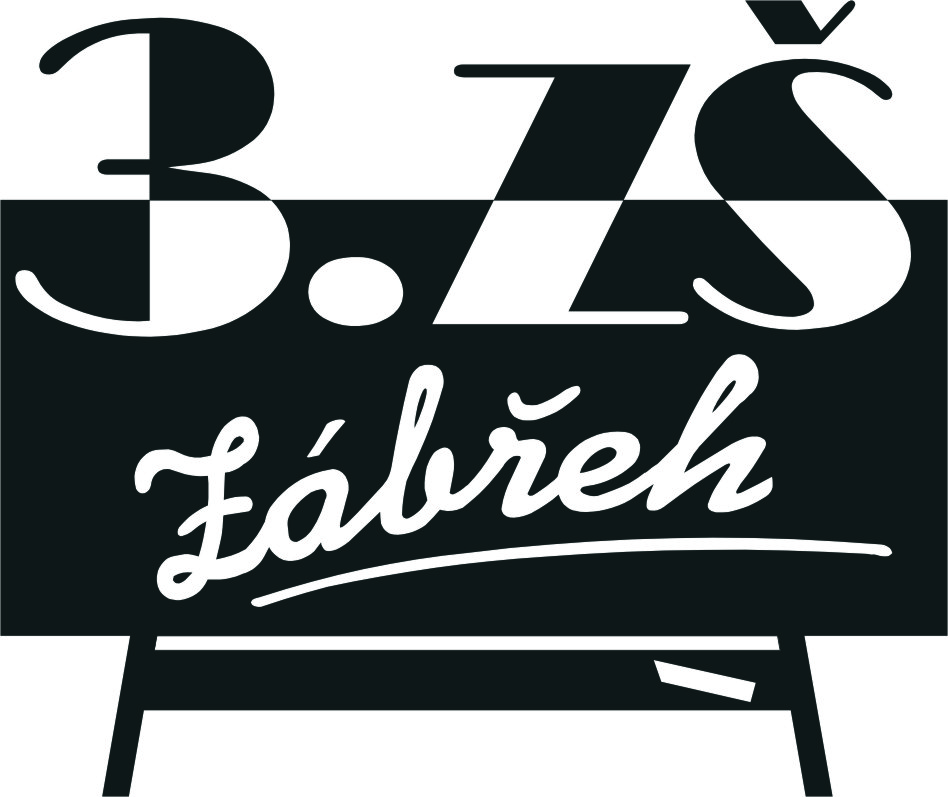                      Základní škola Zábřeh, Školská 406/11, okres Šumperk                                      Tel.: 583 414 535     E-mail: 3zszabreh@seznam.cz    ID schránka: bshywzh                                                                                  www.3zszabreh.cz          IČO:60045337Karel Mareš – KM truhlářství	Sadová 895/3789 01   ZábřehVěc: Objednávka zhotovení nábytku „ Vybavení cvičné  kuchyně a vybavení sborovny nábytkem“ Na základě výsledku výběrového řízení ze dne 20. 7. 2018 objednáváme u Vaší firmy vybavení cvičné  kuchyně a vybavení sborovny nábytkem dle Vaší  nabídky  v celkové ceně 739.582,-- Kč včetně DPH. Termín dodávky byl stanoven nejpozději do 31.8.2018.  V Zábřehu 20.7.2018                                                    Mgr. Miloš Lachnit                                                                                                ředitel školyFakturujte na:Základní škola Zábřeh, Školská 406/11, okres Šumperk (uveďte celý název školy)Školská 406/11, 789  01   ZábřehIČO: 60045337DIČ: CZ60045337Objednávka je akceptována firmou dne 20.7.2018.                                                                                Podpis:  Karel Mareš                                                                                              KM truhlářství	                                                                                              Sadová 895/3                                                                                              789 01   Zábřeh